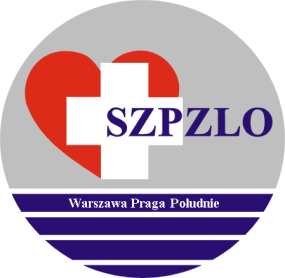 SAMODZIELNY ZESPÓŁ PUBLICZNYCH ZAKŁADÓW LECZNICTWA OTWARTEGO   WARSZAWA  PRAGA POŁUDNIEWarszawa ul. Krypska 39OGŁOSZENIE O WYNIKU  KONKURSU OFERTUprzejmie informuję,że w wyniku postępowania konkursowego na  wykonywanie świadczeń zdrowotnych           W RODZAJU OPIEKA PSYCHIATRYCZNA I LECZENIE UZALEŻNIEŃW ZAKRESIE PORADNI ZDROWIA PSYCHICZNEGO DLA DOROSŁYCHw okresie  od 01.02.2021r. do 31.12.2021r.została wybrana :OFERTA nr 1 – SEBASTIAN KOTERWAJednocześnie informuję, że zawarcie umowy  nastąpi w terminie uzgodnionym z Oferentem..                          Dyrektor SZPZLO                     Warszawa Praga Południe